Методические рекомендации  по работе с проектом«Правила поведения в лесу»Тип проекта: для дошкольниковАвтор проекта: Клементьева Наталья Игоревна – воспитатель ГБДОУ детский сад № 102 Невского района Санкт-Петербурга.Проект создан с помощью интерактивных технологий MimioStudio; содержит 19 страниц; рассчитан на детей среднего дошкольного возраста;задания можно усложнять или упрощать в зависимости от подготовленности детей.   Реализуемые образовательные области:  «Социализация»,   «Познание»,  «Коммуникация»,  «Художественное творчество»Цель проекта: познакомить с правилами поведения в лесу.рассказать детям, что можно и чего нельзя делать в лесу. развивать и обогащать словарный запас детей. Задачи:закреплять умение детей правильно, в связи с ситуацией, собирать нужные вещи.развивать внимание, наблюдательность при выполнении задания, наглядно-образное мышление, долговременную память, связную речь.воспитывать у детей навыки правильного поведения на природе и бережного отношения к ней.Проект носит рекомендательный характер и рассчитан на работу с детьми среднего дошкольного возраста.Все задания на странице можно узнать на вопросике .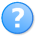 Кнопка «домик»    обозначает переход на страницу с содержанием. 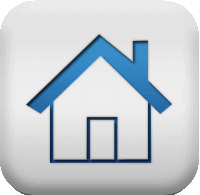 Стрелочка влево  обозначает  переход на  предыдущую страницу.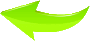 Стрелочка влево  обозначает  переход на  предыдущую страницу.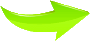 № стр.Название страницыФото страницыРекомендации1Титульный лист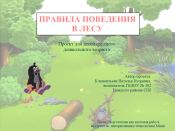 2Содержание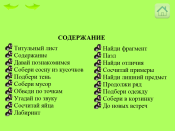 Представлено в виде фрагментов текста, к которым прикреплены гиперссылки в виде крота. Чтобы перейти на задание, надо на него нажать.3Давай познакомимся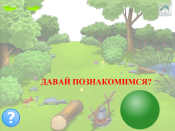 Отгадать загадку. Проверить отгадку, нажав на пузырь.4Собери сосну из кусочков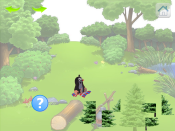 Собрать сосну на силуэте. 5Подбери тень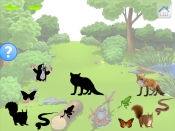 Подобрать тень всем животным6Собери мусор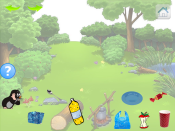 Найти и собрать весь мусор, нажимая на предметы.7Обведи по точкам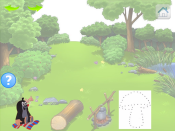 Обвести гриб по точкам8Угадай по звуку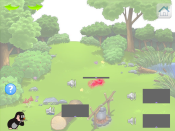 Прослушать звук, отгадать, что это и открыть шторку для проверки9Сосчитай яйца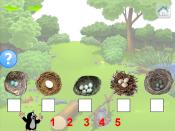 Сосчитать количество яиц в гнезде. Найти цифру, соответствующую количеству яиц и поставить ее в белый квадрат под гнездом10Лабиринт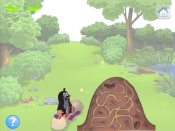 Пройти лабиринт.11Найди фрагмент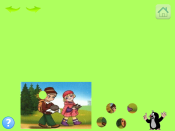 Найти недостающий фрагмент картинки.12Пазл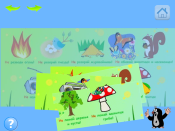 Собрать пазл.13Найди отличия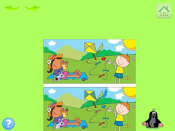 Найти 10 отличий между картинками. Затем нажать на крота для проверки.14Сосчитай примеры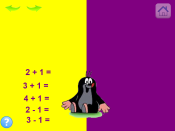 Сосчитать пример. Для проверки перенести его через крота на фиолетовый фон.15Найди лишний предмет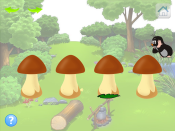 Найти лишний гриб и нажать на него.16Продолжи ряд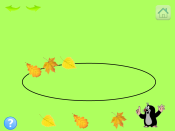 Продолжить ряд по образцу. 17Подбери одежду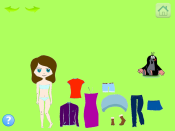 Подобрать одежду девочке для похода в лес. 18 Собери в корзинку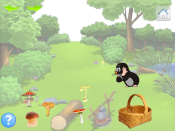 Найти все неядовитые грибы и перенести их в корзинку19До новых встреч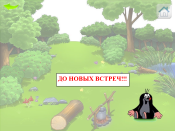 